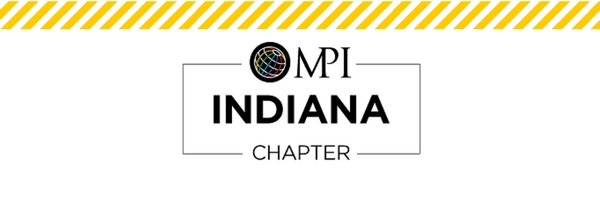 2018 MPI Indiana Chapter Silent Auction Donor Form25th Annual IMPRESS Dinner and Silent AuctionPlease submit this form via email to Kori Peterson, kpeterson@hamiltoncountytourism.com. To be included in the Silent Auction digital catalog, this form should be completed and returned by March 16, 2018. After this date, gifts will be gratefully accepted and listed in catalog updates as time permits. All donations will be distributed at the MPI Indiana IMPRESS Awards on Thursday, April 12, 2018. Your support of our chapter is greatly appreciated! Please do not scan; please type your information and answer all questions completely.Describe your donation and your company/service. List any restrictions or the donation will be considered unlimited. Mailing your donation? Please send to: Laura Kenny, CMP - Sales Manager, Indiana Convention Center, 100 S Capitol Ave, Indianapolis, IN 46225Items should be labeled “MPI INDIANA SILENT AUCTION”, and we ask that they are received no later than Thursday, April 5th. Laura can be reached at 317/262-3408 with any questions regarding shipping or dropping off items. 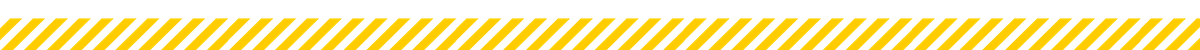 Donor CompanyDonor Contact NameDonor Contact NameDonor Contact NameContact TitleAddressAddressAddressCityStateZip CodeDirect PhoneCellCellCellContact EmailWebsiteWebsiteWebsiteItem/Package Title$Full Retail ValueExpiration (if other than April 30, 2018)Expiration (if other than April 30, 2018)Expiration (if other than April 30, 2018)Blackout Dates (if any) I will mail my donation.                       I will hand-deliver my donation (delivery date:  ) I will mail my donation.                       I will hand-deliver my donation (delivery date:  ) I will mail my donation.                       I will hand-deliver my donation (delivery date:  ) I will mail my donation.                       I will hand-deliver my donation (delivery date:  ) I will mail my donation.                       I will hand-deliver my donation (delivery date:  )(Select One)